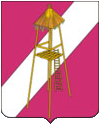 АДМИНИСТРАЦИЯ СЕРГИЕВСКОГО СЕЛЬСКОГО ПОСЕЛЕНИЯ КОРЕНОВСКОГО РАЙОНА  ПРОЕКТ  ПОСТАНОВЛЕНИЯот 00 декабря 2024 года                                                                                                    №  00ст.СергиевскаяО признании утратившим силу постановления администрации Сергиевского сельского поселения Кореновского районаС целью приведения нормативных правовых актов администрации Сергиевского сельского поселения Кореновского района в соответствие с действующим законодательством, администрация Сергиевского сельского поселения Кореновского района, п о с т а н о в л я е т:Признать утратившим силу постановление администрации Сергиевского сельского поселения Кореновского района от 24 декабря 2020 года № 143 «Об определении размера вреда, причиняемого тяжеловесными транспортными средствами   при движении по автомобильным дорогам местного значения Сергиевского сельского поселения Кореновского района». Общему отделу администрации Сергиевского сельского поселения Кореновского района (Рохманка) опубликовать настоящее постановление и разместить его на официальном сайте органов местного самоуправления Сергиевского сельского поселения Кореновского района в сети «Интернет».3. Постановление вступает в силу после его официального опубликования.ГлаваСергиевского сельского поселения   Кореновского района                                                                       А.П. Мозговой